Το τραγούδι του δρόμου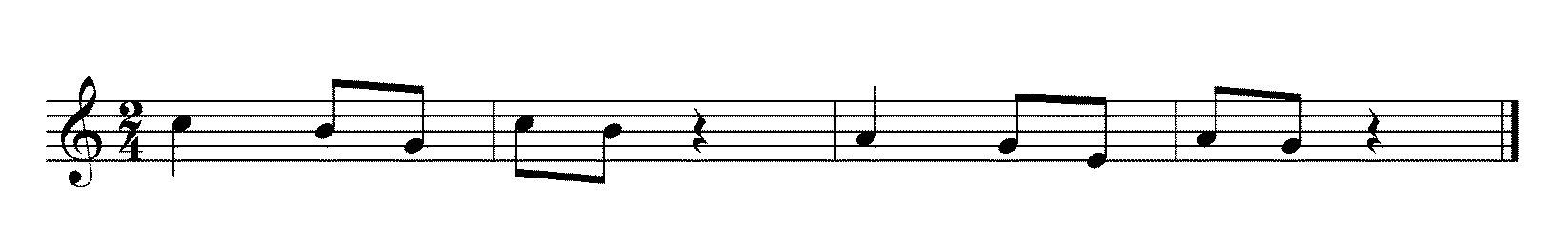 Κοίτα με στα μάτια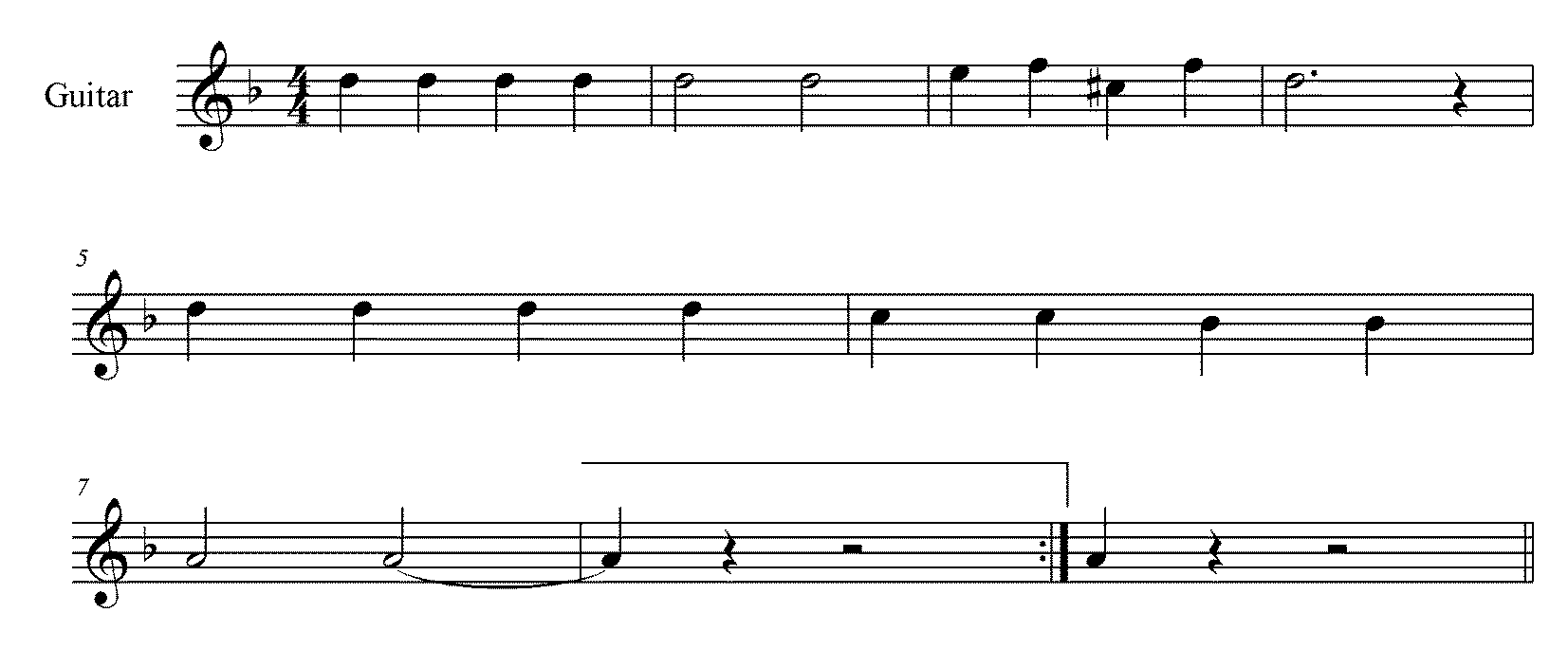 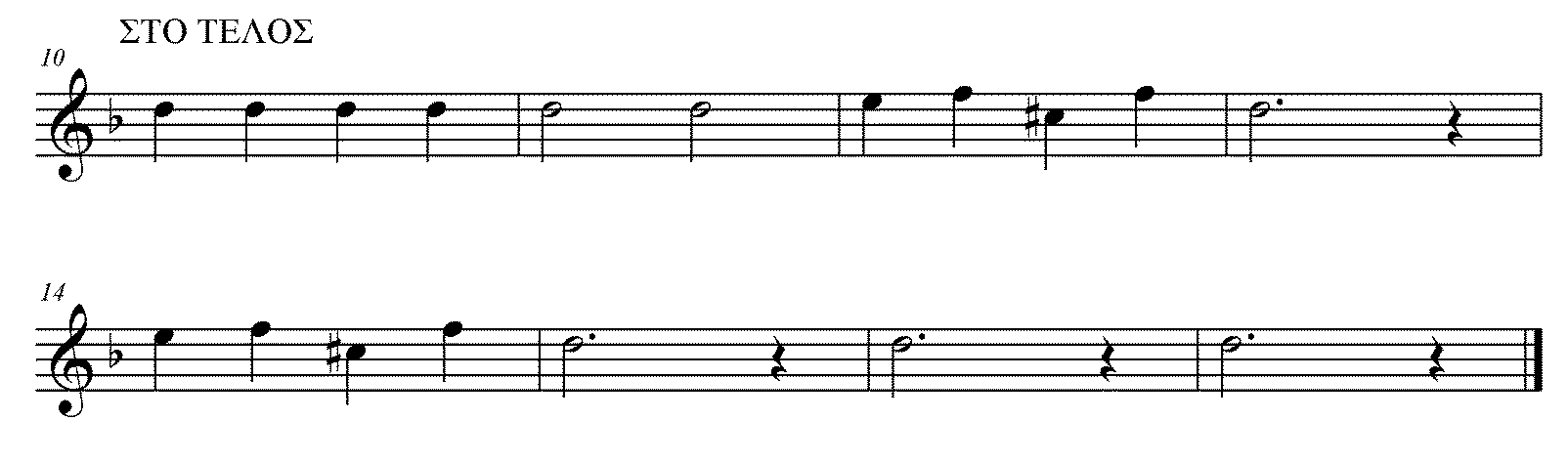 